Определение категорий помещений, зданий и наружных установок по взрывопожарной и пожарной опасностиFireCategories 2.25ВведениеОпределение категорий помещений, зданий и наружных установок выполняется согласно «СП 12.13130.2009. Определение категорий помещений, зданий и наружных установок по взрывопожарной и пожарной опасности» (введ. приказом МЧС России от 25 марта 2009 г. № 182, с изменениями, утв. приказом МЧС России от 9 декабря 2010 г. № 643), который является нормативным документом по пожарной безопасности в области стандартизации добровольного применения и устанавливает методы определения классификационных признаков отнесения зданий (или частей зданий между противопожарными стенами — пожарных отсеков), сооружений, строений и помещений (далее по тексту — зданий и помещений) производственного и складского назначения класса Ф5 к категориям по взрывопожарной и пожарной опасности, а также методы определения классификационных признаков категорий наружных установок производственного и складского назначения по пожарной опасности.Классификация зданий и помещений по взрывопожарной и пожарной опасности применяется для установления требований пожарной безопасности, направленных на предотвращение возможности возникновения пожара и обеспечение противопожарной защиты людей и имущества в случае возникновения пожара.По взрывопожарной и пожарной опасности помещения подразделяются на категории А, Б, В1-В4, Г и Д, а здания — на категории А, Б, В, Г и Д.Категории помещений и зданий определяются, исходя из вида находящихся в помещениях горючих веществ и материалов, их количества и пожароопасных свойств, а также, исходя из объемно-планировочных решений помещений и характеристик проводимых в них технологических процессов.Определение пожароопасных свойств веществ и материалов производится на основании результатов испытаний или расчетов по стандартным методикам с учетом параметров состояния (давления, температуры и т.д.). Допускается использование официально опубликованных справочных данных по пожароопасным свойствам веществ и материалов. Допускается использование показателей пожарной опасности для смесей веществ и материалов по наиболее опасному компоненту.Категории помещений по взрывопожарной и пожарной опасности принимаются в соответствии с таблицей 1 СП 12.13130.2009:Определение категорий помещений осуществляется путем последовательной проверки принадлежности помещения к категориям от наиболее опасной (А) к наименее опасной (Д).Методы определения категорий помещений А и Б устанавливаются в соответствии с приложением А СП 12.13130.2009.При этом в качестве расчетного выбирается наиболее неблагоприятный вариант аварии или период нормальной работы аппаратов, при котором в образовании горючих газо-, паро-, пылевоздушных смесей участвует наибольшее количество газов, паров, пылей, наиболее опасных в отношении последствий сгорания этих смесей. В случае если использование расчетных методов не представляется возможным, допускается определение значений критериев взрывопожарной опасности на основании результатов соответствующих научно-исследовательских работ, согласованных в порядке, установленном для согласования отступлений от требований нормативных документов по пожарной безопасности.Количество поступивших в помещение веществ, которые могут образовать горючие газовоздушные, паровоздушные, пылевоздушные смеси, определяется, исходя из следующих предпосылок:а) происходит расчетная авария одного из аппаратов;б) все содержимое аппарата поступает в помещение;в) происходит одновременно утечка веществ из трубопроводов, питающих аппарат, по прямому и обратному потокам в течение времени, необходимого для отключения трубопроводов.Расчетное время отключения трубопроводов определяют в каждом конкретном случае, исходя из реальной обстановки, и должно быть минимальным с учетом паспортных данных на запорные устройства, характера технологического процесса и вида расчетной аварии.Расчетное время отключения трубопроводов принимается равным:- времени срабатывания системы автоматики отключения трубопроводов согласно паспортным данным установки, если вероятность отказа системы автоматики не превышает 0,000001 в год или обеспечено резервирование ее элементов;- 120 с, если вероятность отказа системы автоматики превышает 0,000001 в год и не обеспечено резервирование ее элементов;- 300 с при ручном отключении;г) происходит испарение с поверхности разлившейся жидкости; площадь испарения при разливе на пол определяется (при отсутствии справочных данных), исходя из расчета, что 1 литр смесей и растворов, содержащих 70 % и менее (по массе) растворителей, разливается на площади 0,5 м², а остальных жидкостей — на 1 м² пола помещения;д) происходит также испарение жидкости из емкостей, эксплуатируемых с открытым зеркалом жидкости, и со свежеокрашенных поверхностей;е) длительность испарения жидкости принимается равной времени ее полного испарения, но не более 3600 с.Количество пыли, которое может образовать пылевоздушную смесь, определяется из следующих предпосылок:а) расчетной аварии предшествовало пыленакопление в производственном помещении, происходящее в условиях нормального режима работы (например, вследствие пылевыделения из негерметичного производственного оборудования);б) в момент расчетной аварии произошла плановая (ремонтные работы) или внезапная разгерметизация одного из технологических аппаратов, за которой последовал аварийный выброс в помещение всей находившейся в аппарате пыли.Свободный объем помещения определяется как разность между объемом помещения и объемом, занимаемым технологическим оборудованием, и условно принимается равным 80 % геометрического объема помещения.Отнесение помещения к категории В1, В2, В3 или В4 осуществляется в зависимости от количества и способа размещения пожарной нагрузки в указанном помещении и его объемно-планировочных характеристик, а также от пожароопасных свойств веществ и материалов, составляющих пожарную нагрузку. Разделение помещений на категории В1-В4 регламентируется положениями в соответствии с приложением Б СП 12.13130.2009. Определение категорий помещений В1-В4 осуществляется путем сравнения максимального значения удельной временной пожарной нагрузки на любом из участков с величиной удельной пожарной нагрузки, приведенной в таблице Б.1 СП 12.13130.2009.Категории зданий по взрывопожарной и пожарной опасности определяются, исходя из доли и суммированной площади помещений той или иной категории опасности в этом здании.Здание относится к категории А, если в нем суммированная площадь помещений категории А превышает 5 % площади всех помещений или 200 м². Здание не относится к категории А, если суммированная площадь помещений категории А в здании не превышает 25 % суммированной площади всех размещенных в нем помещений (но не более 1000 м²) и эти помещения оснащаются установками автоматического пожаротушения.Здание относится к категории Б, если одновременно выполнены следующие условия: здание не относится к категории А и суммированная площадь помещений категорий А и Б превышает 5 % суммированной площади всех помещений или 200 м². Здание не относится к категории Б, если суммированная площадь помещений категорий А и Б в здании не превышает 25 % суммированной площади всех размещенных в нем помещений (но не более 1000 м²) и эти помещения оснащаются установками автоматического пожаротушения.Здание относится к категории В, если одновременно выполнены следующие условия: здание не относится к категории А или Б и суммированная площадь помещений категорий А, Б, B1, B2 и В3 превышает 5 % (10 %, если в здании отсутствуют помещения категорий А и Б) суммированной площади всех помещений. Здание не относится к категории В, если суммированная площадь помещений категорий А, Б, B1, B2 и В3 в здании не превышает 25 % суммированной площади всех размещенных в нем помещений (но не более 3500 м²) и эти помещения оснащаются установками автоматического пожаротушения.Здание относится к категории Г, если одновременно выполнены следующие условия: здание не относится к категории А, Б или В и суммированная площадь помещений категорий А, Б, B1, B2, ВЗ и Г превышает 5 % суммированной площади всех помещений. Здание не относится к категории Г, если суммированная площадь помещений категорий А, Б, B1, B2, В3 и Г в здании не превышает 25 % суммированной площади всех размещенных в нем помещений (но не более 5000 м²) и помещения категорий А, Б, B1, B2 и В3 оснащаются установками автоматического пожаротушения.Здание относится к категории Д, если оно не относится к категории А, Б, В или Г.Классификация наружных установок по пожарной опасности используется для установления требований пожарной безопасности, направленных на предотвращение возможности возникновения пожара и обеспечение противопожарной защиты людей и имущества в случае возникновения пожара на наружных установках.По пожарной опасности наружные установки подразделяются на категории АН, БН, ВН, ГН и ДН. Категории наружных установок определяются, исходя из пожароопасных свойств находящихся в установках горючих веществ и материалов, их количества и особенностей технологических процессов.Категории наружных установок по пожарной опасности принимаются в соответствии с таблицей 2 СП 12.13130.2009:Определение категорий наружных установок следует осуществлять путем последовательной проверки их принадлежности к категориям, приведенным в таблице 2, от наиболее опасной (АН) к наименее опасной (ДН).В случае, если из-за отсутствия данных представляется невозможным оценить величину пожарного риска, допускается использование вместо нее следующих критериев.Для категорий АН и БН:- горизонтальный размер зоны, ограничивающей газопаровоздушные смеси с концентрацией горючего выше нижнего концентрационного предела распространения пламени (НКПР) по ГОСТ 12.1.044, превышает 30 м (данный критерий применяется только для горючих газов и паров) и (или) расчетное избыточное давление при сгорании газо-, паро- или пылевоздушной смеси на расстоянии 30 м от наружной установки превышает 5 кПа.Для категории ВН:- интенсивность теплового излучения от очага пожара веществ и (или) материалов, указанных для категории ВН, на расстоянии 30 м от наружной установки превышает 4 кВт/м².Классификация взрывоопасных зон по ПУЭ приведена в главе 7.3 ПУЭ.При определении взрывоопасных зон принимается, что:а) взрывоопасная зона в помещении занимает весь объем помещения, если объем взрывоопасной смеси превышает 5 % свободного объема помещения;б) взрывоопасной считается зона в помещении в пределах до 5 м по горизонтали и вертикали от технологического аппарата, из которого возможно выделение горючих газов или паров ЛВЖ, если объем взрывоопасной смеси равен или менее 5 % свободного объема помещения (см. также 7.3.42, п.2 ПУЭ). Помещение за пределами взрывоопасной зоны следует считать невзрывоопасным, если нет других факторов, создающих в нем взрывоопасность;в) взрывоопасная зона наружных взрывоопасных установок ограничена размерами, определяемыми в 7.3.44 ПУЭ.Зоны класса В-I — зоны, расположенные в помещениях, в которых выделяются горючие газы или пары ЛВЖ в таком количестве и с такими свойствами, что они могут образовать с воздухом взрывоопасные смеси при нормальных режимах работы, например при загрузке или разгрузке технологических аппаратов, хранении или переливании ЛВЖ, находящихся в открытых емкостях, и т.п.Зоны класса В-Iа — зоны, расположенные в помещениях, в которых при нормальной эксплуатации взрывоопасные смеси горючих газов (независимо от нижнего концентрационного предела воспламенения) или паров ЛВЖ с воздухом не образуются, а возможны только в результате аварий или неисправностей.Зоны класса В-Iб — зоны, расположенные в помещениях, в которых при нормальной эксплуатации взрывоопасные смеси горючих газов или паров ЛВЖ с воздухом не образуются, а возможны только в результате аварий или неисправностей и которые отличаются одной из следующих особенностей:1. Горючие газы в этих зонах обладают высоким нижним концентрационным пределом воспламенения (15 % и более) и резким запахом при предельно допустимых концентрациях по ГОСТ 12.1.005-88 (например, машинные залы аммиачных компрессорных и холодильных абсорбционных установок).2. Помещения производств, связанных с обращением газообразного водорода, в которых по условиям технологического процесса исключается образование взрывоопасной смеси в объеме, превышающем 5 % свободного объема помещения, имеют взрывоопасную зону только в верхней части помещения. Взрывоопасная зона условно принимается от отметки 0,75 общей высоты помещения, считая от уровня пола, но не выше кранового пути, если таковой имеется (например, помещения электролиза воды, зарядные станции тяговых и статерных аккумуляторных батарей).Пункт 2 не распространяется на электромашинные помещения с турбогенераторами с водородным охлаждением при условии обеспечения электромашинного помещения вытяжной вентиляцией с естественным побуждением; эти электромашинные помещения имеют нормальную среду.К классу В-Iб относятся также зоны лабораторных и других помещений, в которых горючие газы и ЛВЖ имеются в небольших количествах, недостаточных для создания взрывоопасной смеси в объеме, превышающем 5 % свободного объема помещения, и в которых работа с горючими газами и ЛВЖ производится без применения открытого пламени. Эти зоны не относятся к взрывоопасным, если работа с горючими газами и ЛВЖ производится в вытяжных шкафах или под вытяжными зонтами.Зоны класса В-Iг — пространства у наружных установок: технологических установок, содержащих горючие газы или ЛВЖ (за исключением наружных аммиачных компрессорных установок, выбор электрооборудования для которых производится согласно 7.3.64) надземных и подземных резервуаров с ЛВЖ или горючими газами (газгольдеры), эстакад для слива и налива ЛВЖ, открытых нефтелову-шек, прудов-отстойников с плавающей нефтяной пленкой и т. п.К зонам класса В-Iг также относятся: пространства у проемов за наружными ограждающими конструкциями помещений со взрывоопасными зонами классов В-I, В-Iа и В-II (исключение — проемы окон с заполнением стеклоблоками); пространства у наружных ограждающих конструкций, если на них расположены устройства для выброса воздуха из систем вытяжной вентиляции помещений со взрывоопасными зонами любого класса или если они находятся в пределах наружной взрывоопасной зоны; пространства у предохранительных и дыхательных клапанов емкостей и технологических аппаратов с горючими газами и ЛВЖ.Для наружных взрывоопасных установок взрывоопасная зона класса В-Iг считается в пределах до:а) 0,5 м по горизонтали и вертикали от проемов за наружными ограждающими конструкциями помещений со взрывоопасными зонами классов В-I, В-Iа, В-II;б) 3 м по горизонтали и вертикали от закрытого технологического аппарата, содержащего горючие газы или ЛВЖ; от вытяжного вентилятора, установленного снаружи (на улице) и обслуживающего помещения со взрывоопасными зонами любого класса;в) 5 м по горизонтали и вертикали от устройств для выброса из предохранительных и дыхательных клапанов емкостей и технологических аппаратов с горючими газами или ЛВЖ, от расположенных на ограждающих конструкциях зданий устройств для выброса воздуха из систем вытяжной вентиляции помещений с взрывоопасными зонами любого класса;г) 8 м по горизонтали и вертикали от резервуаров с ЛВЖ или горючими газами (газгольдеры); при наличии обвалования — в пределах всей площади внутри обвалования;д) 20 м по горизонтали и вертикали от места открытою слива и налива для эстакад с открытым сливом и наливом ЛВЖ.Эстакады с закрытыми сливно-наливными устройствами, эстакады и опоры под трубопроводы для горючих газов и ЛВЖ не относятся к взрывоопасным, за исключением зон в пределах до 3 м по горизонтали и вертикали от запорной арматуры и фланцевых соединений трубопроводов, в пределах которых электрооборудование должно быть взрывозащищенным для соответствующих категории и группы взрывоопасной смеси.Зоны класса В-II — зоны, расположенные в помещениях, в которых выделяются переходящие во взвешенное состояние горючие пыли или волокна в таком количестве и с такими свойствами, что они способны образовать с воздухом взрывоопасные смеси при нормальных режимах работы (например, при загрузке и разгрузке технологических аппаратов).Зоны класса В-IIа — зоны, расположенные в помещениях, в которых опасные состояния, указанные в 7.3.45 ПУЭ, не имеют места при нормальной эксплуатации, а возможны только в результате аварий или неисправностей.Зоны в помещениях и зоны наружных установок в пределах до 5 м по горизонтали и вертикали от аппарата, в котором присутствуют или могут возникнуть взрывоопасные смеси, но технологический процесс ведется с применением открытого огня, раскаленных частей либо технологические аппараты имеют поверхности, нагретые до температуры самовоспламенения горючих газов, паров ЛВЖ, горючих пылей или волокон, не относятся в части их электрооборудования к взрывоопасным. Классификацию среды в помещениях или среды наружных установок за пределами указанной 5-метровой зоны следует определять в зависимости от технологических процессов, применяемых в этой среде.Зоны в помещениях и зоны наружных установок, в которых твердые, жидкие и газообразные горючие вещества сжигаются в качестве топлива или утилизируются путем сжигания, не относятся в части их электрооборудования к взрывоопасным.Класс зоны помещения, смежного со взрывоопасной зоной другого помещения, определяется по таблице 7.3.9. ПУЭ (размер зоны — до 5 м по горизонтали и вертикали от проема двери).Классификация пожароопасных зон по ПУЭ приведена в 7.4.3-7.4.6 ПУЭ.Зоны класса П-I — зоны, расположенные в помещениях в которых обращаются горючие жидкости с температурой вспышки выше 61 °С.Зоны класса П-II — зоны, расположенные в помещениях в которых выделяются горючие пыль или волокна с нижним концентрационным пределом воспламенения более 65 г/м³ к объему воздуха.Зоны класса П-IIа — зоны, расположенные в помещениях, в которых обращаются твердые горючие вещества.Зоны класса П-III — расположенные вне помещения зоны, в которых обращаются горючие жидкости с температурой вспышки выше 61 °С или твердые горючие вещества.Зоны в помещениях и зоны наружных установок в пределах до 5 м по горизонтали и вертикали от аппарата, в которых постоянно или периодически обращаются горючие вещества, но технологический процесс ведется с применением открытого огня, раскаленных частей либо технологические аппараты имеют поверхности, нагретые до температуры самовоспламенения горючих паров, пылей или волокон не относятся в части их электрооборудования к пожароопасным. Класс среды в помещениях или среды наружных установок за пределами укачанной 5-метровой зоны следует определять в зависимости от технологических процессов, применяемых в этой среде.Зоны в помещениях и зоны наружных установок, в которых твердые, жидкие и газообразные горючие вещества сжигаются в качестве топлива или утилизируются путем сжигания, не относятся в части их электрооборудования к пожароопасным.Классификация пожароопасных и взрывоопасных зон согласно ФЗ №123 приведена в главе 5 этого федерального закона.Пожароопасные зоны подразделяются на следующие классы:П-I — зоны, расположенные в помещениях, в которых обращаются горючие жидкости с температурой вспышки 61 и более градуса Цельсия;П-II — зоны, расположенные в помещениях, в которых выделяются горючие пыли или волокна;П-IIа — зоны, расположенные в помещениях, в которых обращаются твердые горючие вещества в количестве, при котором удельная пожарная нагрузка составляет не менее 1 мегаджоуля на квадратный метр;П-III — зоны, расположенные вне зданий, сооружений, в которых обращаются горючие жидкости с температурой вспышки 61 и более градуса Цельсия или любые твердые горючие вещества.В зависимости от частоты и длительности присутствия взрывоопасной смеси взрывоопасные зоны подразделяются на следующие классы:0-й класс — зоны, в которых взрывоопасная смесь газов или паров жидкостей с воздухом присутствует постоянно или хотя бы в течение одного часа;1-й класс — зоны, в которых при нормальном режиме работы оборудования выделяются горючие газы или пары легковоспламеняющихся жидкостей, образующие с воздухом взрывоопасные смеси;2-й класс — зоны, в которых при нормальном режиме работы оборудования не образуются взрывоопасные смеси газов или паров жидкостей с воздухом, но возможно образование такой взрывоопасной смеси газов или паров жидкостей с воздухом только в результате аварии или повреждения технологического оборудования;20-й класс — зоны, в которых взрывоопасные смеси горючей пыли с воздухом имеют нижний концентрационный предел воспламенения менее 65 граммов на кубический метр и присутствуют постоянно;21-й класс — зоны, расположенные в помещениях, в которых при нормальном режиме работы оборудования выделяются переходящие во взвешенное состояние горючие пыли или волокна, способные образовывать с воздухом взрывоопасные смеси при концентрации 65 и менее граммов на кубический метр;22-й класс — зоны, расположенные в помещениях, в которых при нормальном режиме работы оборудования не образуются взрывоопасные смеси горючих пылей или волокон с воздухом при концентрации 65 и менее граммов на кубический метр, но возможно образование такой взрывоопасной смеси горючих пылей или волокон с воздухом только в результате аварии или повреждения технологического оборудования.Общие сведения(пользователь приводит общие данные об объекте расчета. Описывает общие сведения, расположение, назначение, и другую необходимую информацию)Здание «Здание»Суммированная площадь всех помещений здания: 2017 м².Помещение «Венткамера»Определение категории помещенияС учетом требований п.п. 6.6, 6.7 СП 7.13130.2013, категория помещения для вентиляционного оборудования вытяжных систем и местных отсосов принимается по категории обслуживаемых помещений.Помещения для оборудования вытяжных систем, обслуживающих несколько помещений различных категорий по взрывопожарной и пожарной опасности, следует относить к более опасной категории.Перечень обслуживаемых помещений приведен в таблице:Таким образом, рассматриваемое помещение относится к категории А.Определение класса зоны помещения по ПУЭКласс зоны помещения для вентиляционного оборудования вытяжных систем и местных отсосов принимается по классу зоны обслуживаемых помещений.Перечень обслуживаемых помещений приведен в таблице:Таким образом, класс зоны рассматриваемого помещения — В-Iа.Определение класса зоны помещения по ФЗ № 123Класс зоны помещения для вентиляционного оборудования вытяжных систем и местных отсосов принимается по классу зоны обслуживаемых помещений.Перечень обслуживаемых помещений приведен в таблице:Таким образом, класс зоны рассматриваемого помещения — 2.Помещение «Подсобное помещение»Участок «Участок_01»«инструменты»Свойства горючего вещества:Масса горючей нагрузки: 20 кг.«одежда»Свойства горючего вещества:Масса горючей нагрузки: 3 кг.«упаковка»Свойства горючего вещества:Масса горючей нагрузки: 10 кг.Определение удельной пожарной нагрузкиПожарная нагрузка на участке:Удельная пожарная нагрузка определяется по формуле:где:Определение категории помещенияРасчетные характеристики участков:где:  – удельная пожарная нагрузка на участке, определяемая по формуле (Б.2) СП 12.13130.2009.В помещении не находятся горючие газы, легковоспламеняющиеся жидкости с температурой вспышки не более 28 °С и (или) вещества и материалы, способные взрываться и гореть при взаимодействии с водой, кислородом воздуха или друг с другом, в таком количестве, что расчетное избыточное давление взрыва в помещении превышает 5 кПа, поэтому помещение не относится к категории А.В помещении не находятся горючие пыли или волокна, легковоспламеняющиеся жидкости с температурой вспышки более 28 °С, горючие жидкости в таком количестве, что могут образовывать взрывоопасные пылевоздушные или паровоздушные смеси, при воспламенении которых развивается расчетное избыточное давление взрыва в помещении, превышающее 5 кПа, поэтому помещение не относится к категории Б.Вывод: согласно п.п. Б.1, Б.2 СП 12.13130.2009, поскольку g ≤ 180 МДж/м², площадь участков не превышает 10 м² и расстояния между ними не меньше предельных, помещение относится к категории В4.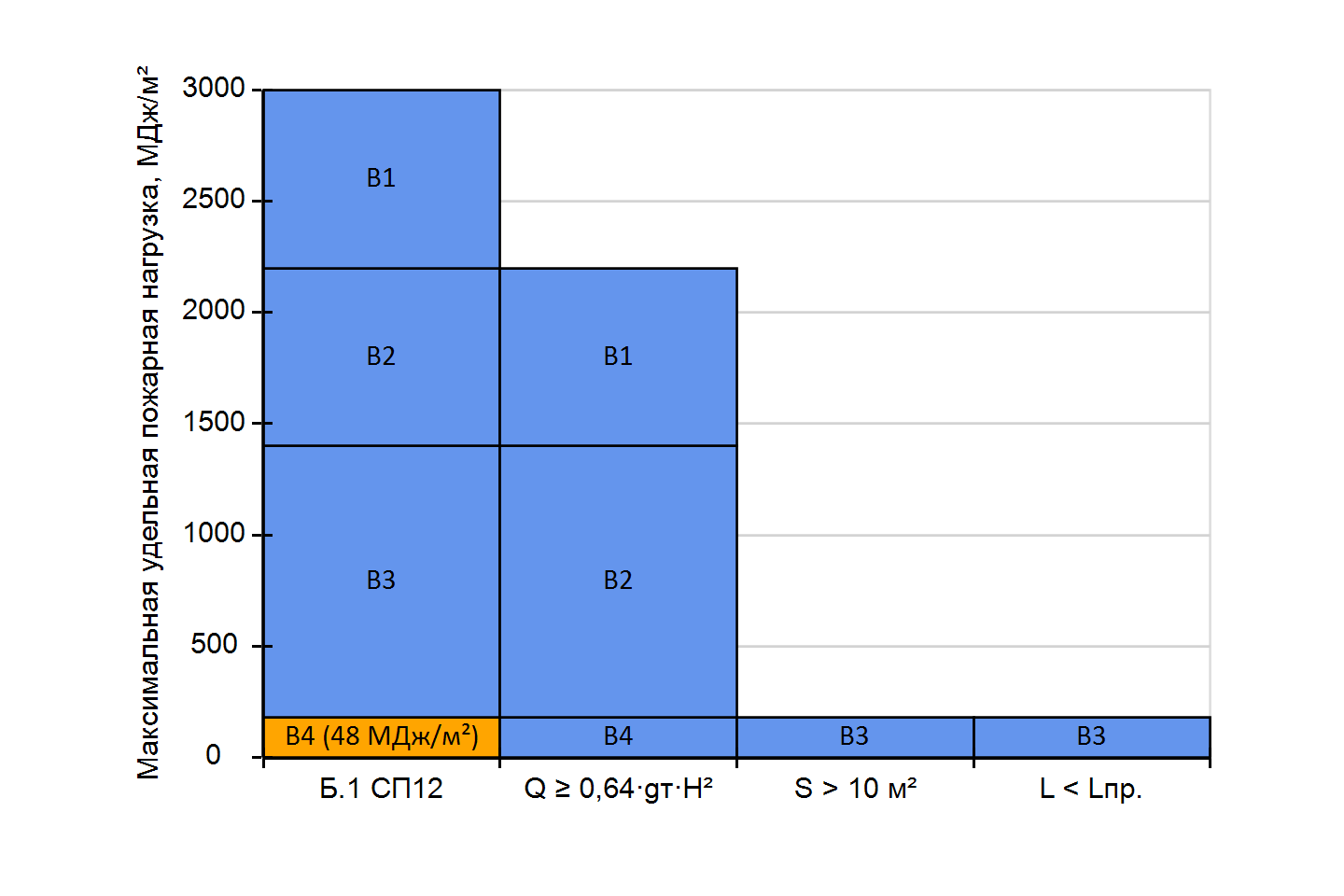 Определение категории помещенияОпределение класса зоны помещения по ПУЭСогласно п. 7.4.9 ПУЭ, определение границ и класса пожароопасных зон должно производиться технологами совместно с электриками проектной или эксплуатационной организации.Согласно п. 7.4.5 ПУЭ, зоны, расположенные в помещениях, в которых обращаются твердые горючие вещества, относятся к классу П-IIа.Определение класса зоны помещения по ФЗ № 123Согласно ст. 18 «Технического регламента о требованиях пожарной безопасности», зоны, расположенные в помещениях, в которых обращаются твердые горючие вещества в количестве, при котором удельная пожарная нагрузка составляет не менее 1 мегаджоуля на квадратный метр, относятся к классу П-IIа.Помещение «Помещение обслуживания автомобилей»Участок «Участок_05»«Жидкая нагрузка_02»Свойства горючего вещества:Свойства горючей нагрузки:Определение объема жидкости, вышедшей из аппарата при аварииПроисходит авария аппарата «Жидкая нагрузка_02». Все содержимое аппарата поступает в окружающее пространство, происходит одновременно утечка жидкости из трубопроводов, питающих аппарат по прямому и обратному потокам.Объем жидкости, вышедшей из аппарата, равен объему аппарата и составляет .При плотности жидкости, равной , масса жидкости, вышедшей из аварийного аппарата, составляет .Площадь разлива жидкости при аварии составляет .Определение давления насыщенного пара жидкостиДавление насыщенного пара жидкости определено по формуле Антуана:где:Расчет массы паров жидкостиПоскольку температура жидкости () не превышает температуру окружающей среды (), то, согласно формулам (А.11), (А.12) и (А.13), расчет массы паров жидкости выполняется следующим образом:где:  — масса жидкости, испарившейся с поверхности разлива, кг;  — масса жидкости, испарившейся с поверхностей открытых емкостей, кг;  — масса жидкости, испарившейся с поверхностей, на которые нанесен применяемый состав, кг.При этом каждое из слагаемых определяется по формуле:где  — интенсивность испарения, определяемая по формуле:где:Скорость воздушного потока в помещении принимается равной нулю. — площадь испарения, м²; T — время испарения, с — приведены в таблице:Итого: масса паров жидкости составляет .Расчет коэффициента Z участия в горении паров жидкостиЖидкость нагрета до температуры вспышки или выше.Проверка условия Д.1:где: — условие Д.1 выполняется.Отношение длины помещения к ширине составляет 2 ≤ 5. Условие выполняется.Определение концентрации насыщенных паров при расчетной температуре воздуха в помещении, %:где:Определение предэкспоненциального множителя :где:Определение расстояний ,  и :где:При отрицательных значениях логарифмов расстояния ,  и  принимаются равными 0.Коэффициент  участия в горении паров ЛВЖ при  и  определяется по формуле:где  — площадь пола помещения.Расчет допустимого объема помещенияСогласно п.6.11 СП 364.1311500, помещение для хранения и обслуживания автомобилей следует относить к пожароопасным категориям. При этом свободный объем помещения должен превышать допустимый.Допустимый объем помещения определяется по формуле:где:Так как свободный объем помещения () меньше допустимого (), помещение должно быть оборудовано (п.6.12 СП 364.1311500):– непрерывно действующей системой автоматического контроля загазованности, сблокированной с включением общеобменной и аварийной вентиляции;– аварийной вентиляцией кратностью, определяемой расчетом, но не менее 5 объёмов в час с 100% резервированием вентиляторов;– электроснабжением аварийной вентиляции по первой категории надежности;– взрывозащищенным электрооборудованием, соответствующим зоне 2 класса;– легкосбрасываемыми конструкциями из расчёта 0,05 м² на 1 м³ помещения.«Твердая нагрузка_01»Свойства горючего вещества:Масса горючей нагрузки: 500 кг.Определение удельной пожарной нагрузкиПожарная нагрузка на участке:Удельная пожарная нагрузка определяется по формуле:где:Проверка условия (Б.5) СП 12Если при определении категорий В2 или В3 количество пожарной нагрузки , определенное по формуле (Б.2), отвечает неравенству , то помещение будет относиться к категориям В1 или В2 соответственно.;  МДж.Условие не выполняется.Определение категории помещенияРасчетные характеристики участков:где:  – удельная пожарная нагрузка на участке, определяемая по формуле (Б.2) СП 12.13130.2009;«» – выполняется ли условие (Б.5) СП 12.13130.2009.Вывод: согласно п.п. Б.1, Б.2 СП 12.13130.2009, поскольку 180 < g ≤ 1400 МДж/м² и не выполняется условие , помещение относится к категории В3.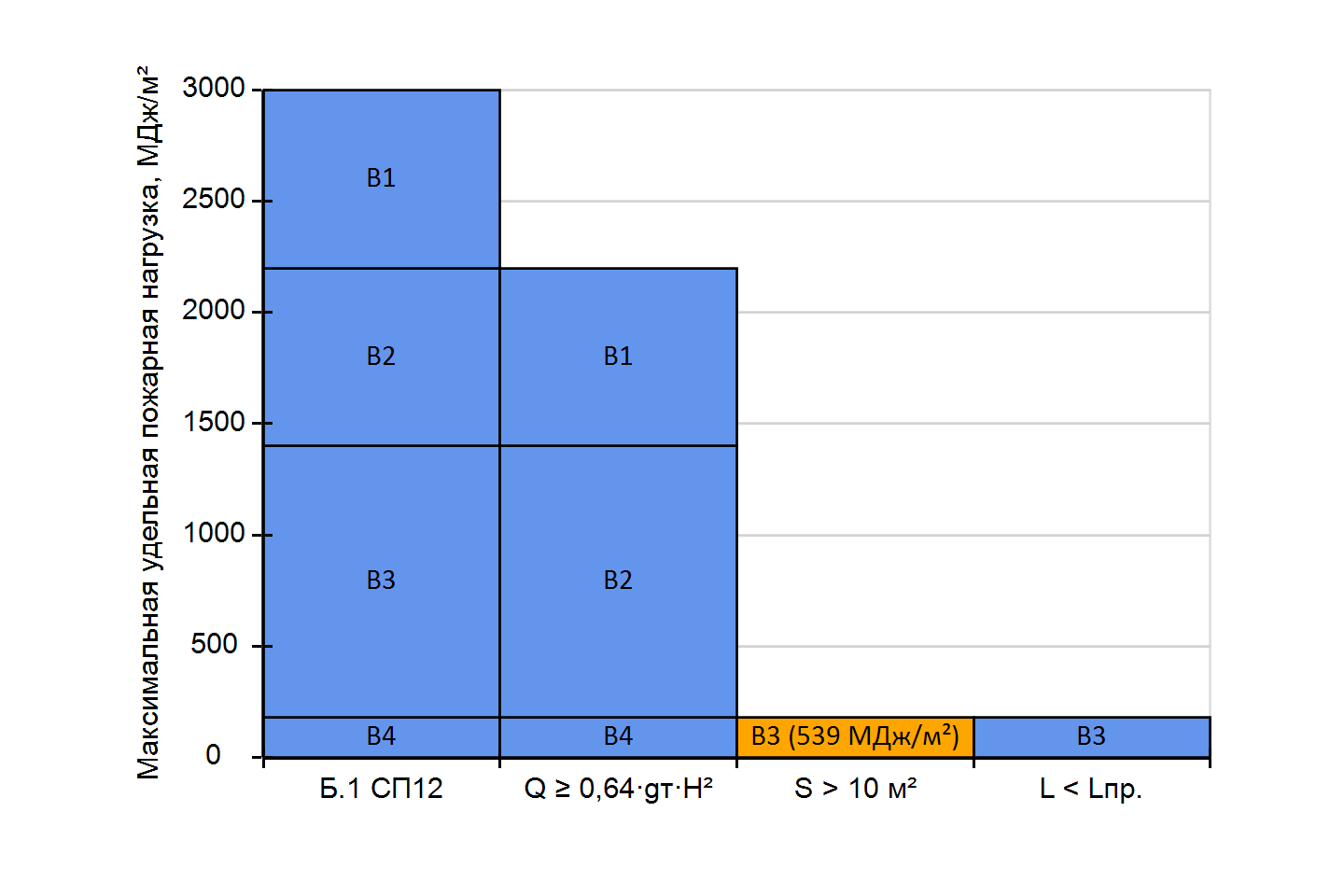 Определение категории помещенияОпределение класса зоны помещения по ПУЭСогласно п. 7.3.38 ПУЭ, класс взрывоопасной зоны определяется технологами совместно с электриками проектной или эксплуатирующей организации.Согласно п. 7.3.41 ПУЭ, зоны, расположенные в помещениях, в которых при нормальной эксплуатации взрывоопасные смеси горючих газов или паров ЛВЖ с воздухом не образуются, а возможны только в результате аварий или неисправностей, относятся к классу В-Iа.При определении размеров взрывоопасных зон принимается, что (п. 7.3.39 ПУЭ):а) взрывоопасная зона в помещении занимает весь объем помещения, если объем взрывоопасной смеси превышает 5% свободного объема помещения;б) взрывоопасной считается зона в помещении в пределах до 5 м по горизонтали и вертикали от технологического аппарата, из которого возможно выделение горючих газов или паров ЛВЖ, если объем взрывоопасной смеси равен или менее 5% свободного объема помещения.Определение класса зоны помещения по ФЗ № 123Согласно ст. 19 «Технического регламента о требованиях пожарной безопасности», зоны, в которых при нормальном режиме работы оборудования не образуются взрывоопасные смеси газов или паров жидкостей с воздухом, но возможно образование такой взрывоопасной смеси газов или паров жидкостей с воздухом только в результате аварии или повреждения технологического оборудования, относятся к классу 2.Помещение «Помещение складирования ацетона»Участок «Участок_02»«Жидкая нагрузка_01»Свойства горючего вещества:Свойства горючей нагрузки:Определение объема жидкости, вышедшей из аппарата при аварииПроисходит авария аппарата «Жидкая нагрузка_01». Все содержимое аппарата поступает в окружающее пространство, происходит одновременно утечка жидкости из трубопроводов, питающих аппарат по прямому и обратному потокам.Объем жидкости, вышедшей из аппарата, равен объему аппарата и составляет .При плотности жидкости, равной , масса жидкости, вышедшей из аварийного аппарата, составляет .Полная масса горючей нагрузки, учитываемая при расчете категории В1-В4: .Площадь разлива жидкости при аварии ограничена площадью помещения и составляет .Определение давления насыщенного пара жидкостиДавление насыщенного пара жидкости определено по формуле Антуана:где:Расчет массы паров жидкостиПоскольку температура жидкости () не превышает температуру окружающей среды (), то, согласно формулам (А.11), (А.12) и (А.13), расчет массы паров жидкости выполняется следующим образом:где:  — масса жидкости, испарившейся с поверхности разлива, кг;  — масса жидкости, испарившейся с поверхностей открытых емкостей, кг;  — масса жидкости, испарившейся с поверхностей, на которые нанесен применяемый состав, кг.При этом каждое из слагаемых определяется по формуле:где  — интенсивность испарения, определяемая по формуле:где:Скорость воздушного потока в помещении принимается равной нулю. — площадь испарения, м²; T — время испарения, с — приведены в таблице:Итого: масса паров жидкости составляет .Расчет коэффициента Z участия в горении паров жидкостиЖидкость нагрета до температуры вспышки или выше.Проверка условия Д.1:где: — условие Д.1 не выполняется.Коэффициент  принимается по таблице А.1 СП 12: .Расчет избыточного давления взрываИзбыточное давление взрыва  для индивидуальных горючих веществ, состоящих из атомов С, Н, О, N, Сl, Вr, I, F определяется по формуле:где:Определение объема взрывоопасной смесиОбъем пара:где:Объем взрывоопасной смеси:где  % об. — нижний концентрационный предел распространения пламени.Максимальное избыточное давление взрыва на участке «Участок_02» составляет .Определение категории помещенияРассчитанное избыточное давление взрыва на участках:В помещении обращаются горючие газы и (или) легковоспламеняющиеся жидкости с температурой вспышки не более 28 °С в таком количестве, что могут образовывать взрывоопасные парогазовоздушные смеси, при воспламенении которых развивается расчетное избыточное давление взрыва в помещении, превышающее 5 кПа, поэтому помещение относится к категории А.Определение класса зоны помещения по ПУЭСогласно п. 7.3.38 ПУЭ, класс взрывоопасной зоны определяется технологами совместно с электриками проектной или эксплуатирующей организации.Согласно п. 7.3.41 ПУЭ, зоны, расположенные в помещениях, в которых при нормальной эксплуатации взрывоопасные смеси горючих газов или паров ЛВЖ с воздухом не образуются, а возможны только в результате аварий или неисправностей, относятся к классу В-Iа.При определении размеров взрывоопасных зон принимается, что (п. 7.3.39 ПУЭ):а) взрывоопасная зона в помещении занимает весь объем помещения, если объем взрывоопасной смеси превышает 5% свободного объема помещения;б) взрывоопасной считается зона в помещении в пределах до 5 м по горизонтали и вертикали от технологического аппарата, из которого возможно выделение горючих газов или паров ЛВЖ, если объем взрывоопасной смеси равен или менее 5% свободного объема помещения.Объем взрывоопасной смеси превышает 5% свободного объема помещения.Определение класса зоны помещения по ФЗ № 123Согласно ст. 19 «Технического регламента о требованиях пожарной безопасности», зоны, в которых при нормальном режиме работы оборудования не образуются взрывоопасные смеси газов или паров жидкостей с воздухом, но возможно образование такой взрывоопасной смеси газов или паров жидкостей с воздухом только в результате аварии или повреждения технологического оборудования, относятся к классу 2.Помещение «Помещение сушильно-пропиточного отделения электромашинного цеха»В помещении находится два бака для покрытия лаком БТ-99 полюсных катушек способом окунания с подводящими и отводящими трубопроводамиВ каждый бак попеременно загружается и выгружается единовременно по 10 шт. полюсных катушек, размещаемых в корзинеУчасток «Участок_03»«Ксилол в баке»Свойства горючего вещества:Свойства горючей нагрузки:Подводящие трубопроводыОтводящие трубопроводыПоверхности испаренияОпределение объема жидкости, вышедшей из аппарата при аварииПроисходит авария аппарата «Ксилол в баке». Все содержимое аппарата поступает в окружающее пространство, происходит одновременно утечка жидкости из трубопроводов, питающих аппарат по прямому и обратному потокам.Объем жидкости, вышедшей из аппарата, равен объему аппарата и составляет .Объем жидкости, вышедшей до отключения трубопроводов, определяется по формуле  и составляет .Объем жидкости, вышедшей после отключения трубопроводов, определяется по формуле  и составляет .Таким образом, объем жидкости, поступившей в окружающее пространство из аппарата и трубопроводов, составляет .При плотности жидкости, равной , масса жидкости, вышедшей из аварийного аппарата и трубопроводов, составляет .Полная масса горючей нагрузки, учитываемая при расчете категории В1-В4: .Площадь разлива жидкости при аварии составляет .Определение давления насыщенного пара жидкостиДавление насыщенного пара жидкости определено по формуле Антуана:где:Расчет массы паров жидкостиПоскольку температура жидкости () не превышает температуру окружающей среды (), то, согласно формулам (А.11), (А.12) и (А.13), расчет массы паров жидкости выполняется следующим образом:где:  — масса жидкости, испарившейся с поверхности разлива, кг;  — масса жидкости, испарившейся с поверхностей открытых емкостей, кг;  — масса жидкости, испарившейся с поверхностей, на которые нанесен применяемый состав, кг.При этом каждое из слагаемых определяется по формуле:где  — интенсивность испарения, определяемая по формуле:где:При наличии аварийной вентиляции скорость воздушного потока в помещении можно определить по формуле:где  — кратность воздухообмена, ;  — длина помещения, м. — площадь испарения, м²; T — время испарения, с — приведены в таблице:Итого: масса паров жидкости составляет .При определении массы газа или пара допускается учитывать работу аварийной вентиляции, если она обеспечена резервными вентиляторами, автоматическим пуском при превышении предельно допустимой взрывобезопасной концентрации и электроснабжением по первой категории надежности по Правилам устройства электроустановок (ПУЭ), при условии расположения устройств для удаления воздуха из помещения в непосредственной близости от места возможной аварии.Допускается учитывать постоянно работающую общеобменную вентиляцию, обеспечивающую концентрацию горючих газов и паров в помещении, не превышающую предельно допустимую взрывобезопасную концентрацию, рассчитанную для аварийной вентиляции. Указанная общеобменная вентиляция должна быть оборудована резервными вентиляторами, включающимися автоматически при остановке основных. Электроснабжение указанной вентиляции должно осуществляться не ниже чем по первой категории надежности по ПУЭ.Коэффициент  определяется по формуле:где  — кратность воздухообмена, создаваемого аварийной вентиляцией;  — продолжительность поступления горючих газов и паров легковоспламеняющихся и горючих жидкостей в объем помещения.Масса пара, поступившего в помещение, с учетом работы аварийной вентиляции составляет .Расчет коэффициента Z участия в горении паров жидкостиЖидкость нагрета до температуры вспышки или выше.Проверка условия Д.1:где: — условие Д.1 выполняется.Отношение длины помещения к ширине составляет 3,2 ≤ 5. Условие выполняется.Определение концентрации насыщенных паров при расчетной температуре воздуха в помещении, %:где:Определение предэкспоненциального множителя :где:Определение расстояний ,  и :где:При отрицательных значениях логарифмов расстояния ,  и  принимаются равными 0.Коэффициент  участия в горении паров ЛВЖ при  и  определяется по формуле:Расчет избыточного давления взрываТак как коэффициент  участия в горении паров жидкости равен нулю, возникновение источника зажигания не приведет к взрыву, и расчетное давление взрыва будет равно нулю.Определение объема взрывоопасной смесиТак как коэффициент  участия в горении паров жидкости равен нулю, взрывоопасная смесь не образуется, ее объем принимается равным нулю.Определение удельной пожарной нагрузкиПожарная нагрузка на участке:Удельная пожарная нагрузка определяется по формуле:где:Проверка условия (Б.5) СП 12Если при определении категорий В2 или В3 количество пожарной нагрузки , определенное по формуле (Б.2), отвечает неравенству , то помещение будет относиться к категориям В1 или В2 соответственно.;  МДж.Условие не выполняется.Определение категории помещенияРассчитанное избыточное давление взрыва на участках:Расчетные характеристики участков:где:  – удельная пожарная нагрузка на участке, определяемая по формуле (Б.2) СП 12.13130.2009;«» – выполняется ли условие (Б.5) СП 12.13130.2009.В помещении не находятся горючие газы, легковоспламеняющиеся жидкости с температурой вспышки не более 28 °С и (или) вещества и материалы, способные взрываться и гореть при взаимодействии с водой, кислородом воздуха или друг с другом, в таком количестве, что расчетное избыточное давление взрыва в помещении превышает 5 кПа, поэтому помещение не относится к категории А.В помещении не находятся горючие пыли или волокна, легковоспламеняющиеся жидкости с температурой вспышки более 28 °С, горючие жидкости в таком количестве, что могут образовывать взрывоопасные пылевоздушные или паровоздушные смеси, при воспламенении которых развивается расчетное избыточное давление взрыва в помещении, превышающее 5 кПа, поэтому помещение не относится к категории Б.Вывод: согласно п.п. Б.1, Б.2 СП 12.13130.2009, поскольку 1400 < g ≤ 2200 МДж/м² и не выполняется условие , помещение относится к категории В2.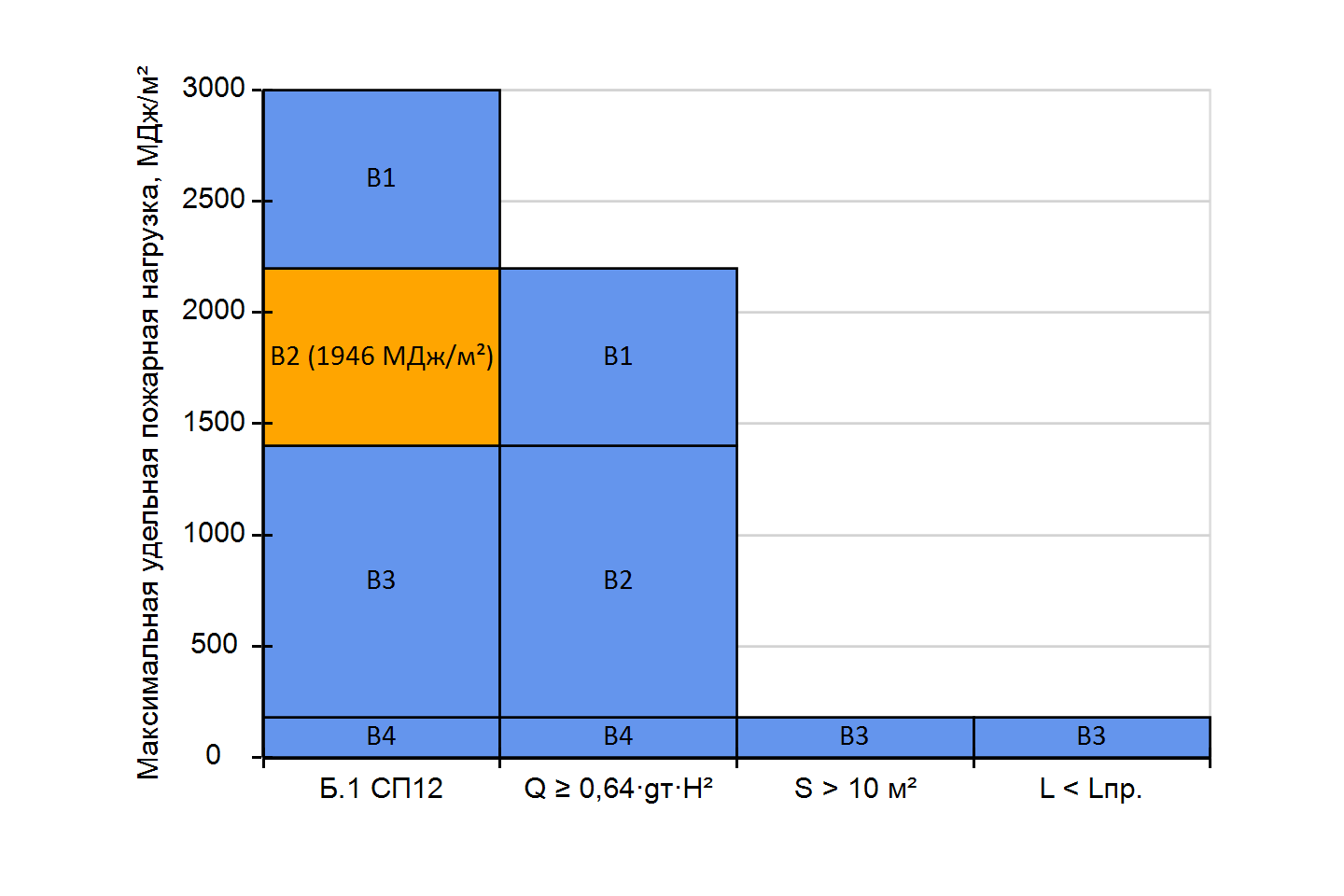 Определение категории помещенияОпределение класса зоны помещения по ПУЭСогласно п. 7.4.9 ПУЭ, определение границ и класса пожароопасных зон должно производиться технологами совместно с электриками проектной или эксплуатационной организации.Согласно п. 7.4.3 ПУЭ, зоны, расположенные в помещениях, в которых обращаются горючие жидкости с температурой вспышки выше 61 °С, относятся к классу П-I.Определение класса зоны помещения по ФЗ № 123Согласно ст. 18 «Технического регламента о требованиях пожарной безопасности», зоны, расположенные в помещениях, в которых обращаются горючие жидкости с температурой вспышки 61 и более градуса Цельсия, относятся к классу П-I.Помещение «Помещение топливного бака»Участок «Участок_04»«Дизельное топливо»Свойства горючего вещества:Свойства горючей нагрузки:Подводящие трубопроводыОпределение объема жидкости, вышедшей из аппарата при аварииПроисходит авария аппарата «Дизельное топливо». Все содержимое аппарата поступает в окружающее пространство, происходит одновременно утечка жидкости из трубопроводов, питающих аппарат по прямому и обратному потокам.Объем жидкости, вышедшей из аппарата, равен объему аппарата и составляет .Объем жидкости, вышедшей до отключения трубопроводов, определяется по формуле  и составляет .Объем жидкости, вышедшей после отключения трубопроводов, определяется по формуле  и составляет .Таким образом, объем жидкости, поступившей в окружающее пространство из аппарата и трубопроводов, составляет .При плотности жидкости, равной , масса жидкости, вышедшей из аварийного аппарата и трубопроводов, составляет .Полная масса горючей нагрузки, учитываемая при расчете категории В1-В4: .Площадь разлива жидкости при аварии ограничена площадью помещения и составляет .Расчет коэффициента Z участия в горении паров жидкостиЖидкость нагрета ниже температуры вспышки.Коэффициент  принимается по таблице А.1 СП 12: .Расчет избыточного давления взрываТак как коэффициент  участия в горении паров жидкости равен нулю, возникновение источника зажигания не приведет к взрыву, и расчетное давление взрыва будет равно нулю.Определение объема взрывоопасной смесиТак как коэффициент  участия в горении паров жидкости равен нулю, взрывоопасная смесь не образуется, ее объем принимается равным нулю.Определение удельной пожарной нагрузкиПожарная нагрузка на участке:Удельная пожарная нагрузка определяется по формуле:где:Определение категории помещенияРассчитанное избыточное давление взрыва на участках:Расчетные характеристики участков:где:  – удельная пожарная нагрузка на участке, определяемая по формуле (Б.2) СП 12.13130.2009.В помещении не находятся горючие газы, легковоспламеняющиеся жидкости с температурой вспышки не более 28 °С и (или) вещества и материалы, способные взрываться и гореть при взаимодействии с водой, кислородом воздуха или друг с другом, в таком количестве, что расчетное избыточное давление взрыва в помещении превышает 5 кПа, поэтому помещение не относится к категории А.В помещении не находятся горючие пыли или волокна, легковоспламеняющиеся жидкости с температурой вспышки более 28 °С, горючие жидкости в таком количестве, что могут образовывать взрывоопасные пылевоздушные или паровоздушные смеси, при воспламенении которых развивается расчетное избыточное давление взрыва в помещении, превышающее 5 кПа, поэтому помещение не относится к категории Б.Вывод: согласно п.п. Б.1, Б.2 СП 12.13130.2009, поскольку g > 2200 МДж/м², помещение относится к категории В1.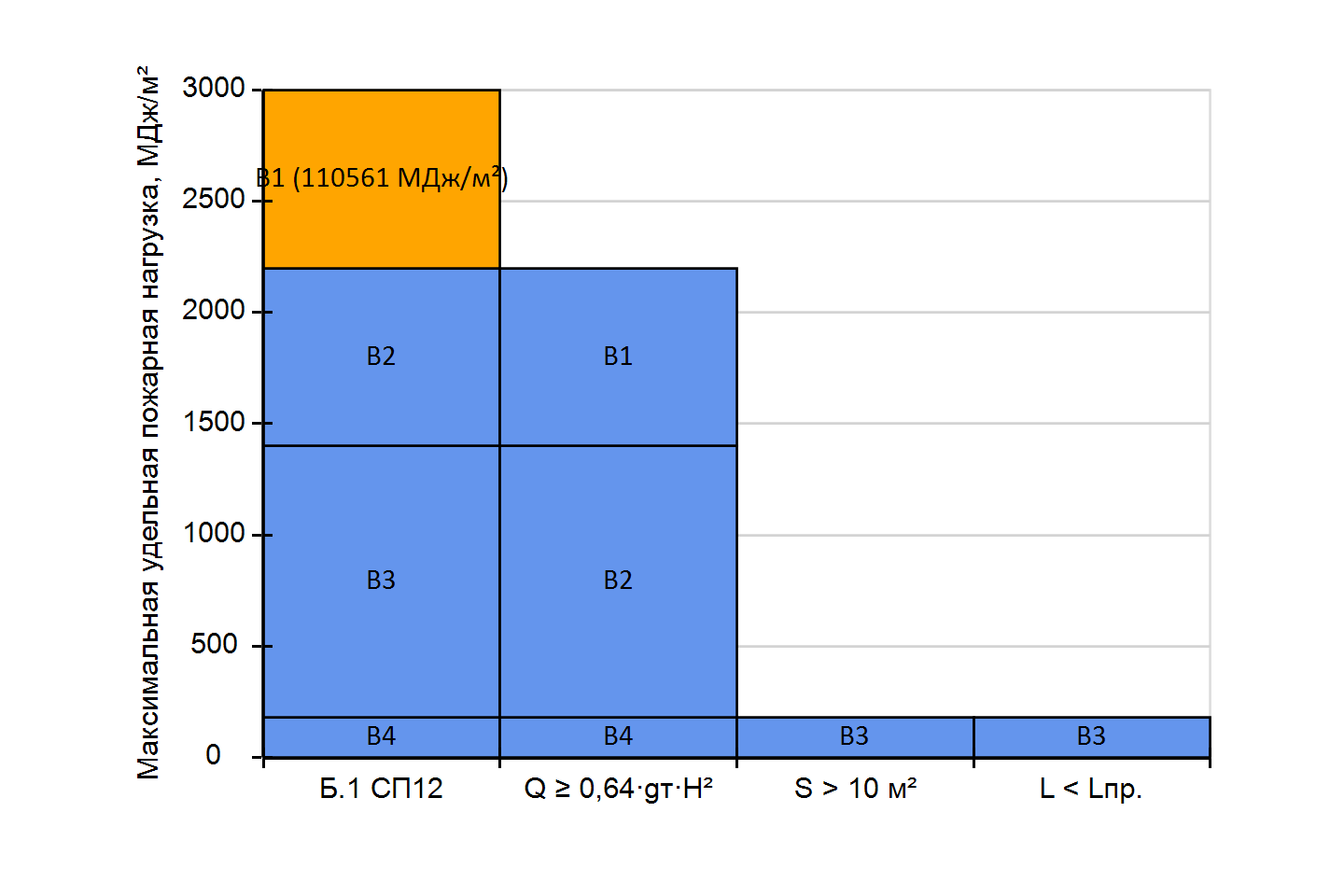 Определение категории помещенияОпределение класса зоны помещения по ПУЭСогласно п. 7.4.9 ПУЭ, определение границ и класса пожароопасных зон должно производиться технологами совместно с электриками проектной или эксплуатационной организации.Согласно п. 7.4.3 ПУЭ, зоны, расположенные в помещениях, в которых обращаются горючие жидкости с температурой вспышки выше 61 °С, относятся к классу П-I.Определение класса зоны помещения по ФЗ № 123Согласно ст. 18 «Технического регламента о требованиях пожарной безопасности», зоны, расположенные в помещениях, в которых обращаются горючие жидкости с температурой вспышки 61 и более градуса Цельсия, относятся к классу П-I.Определение категории зданияПлощадь здания «Здание» составляет .Здание «Здание» относится к категории А.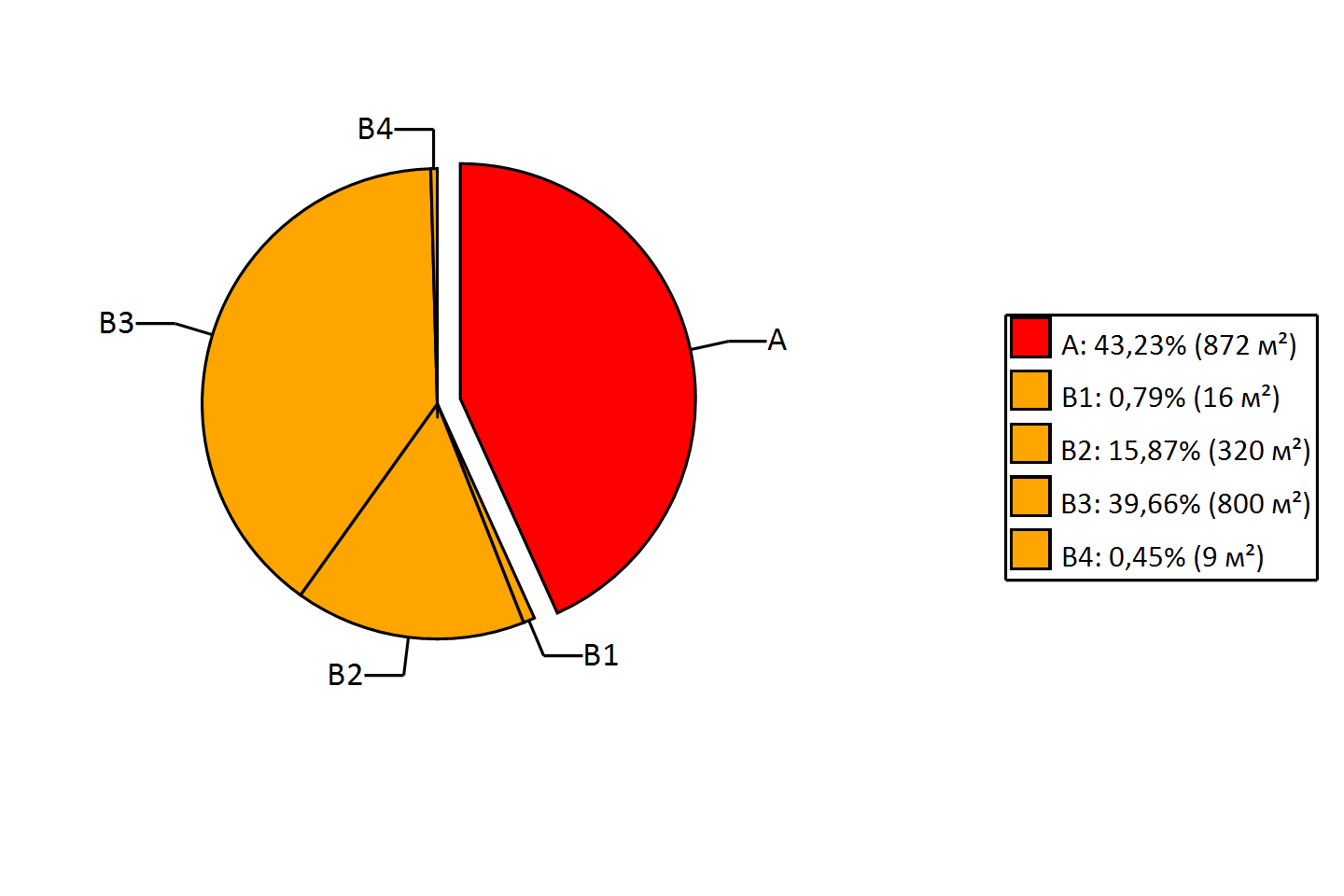 Площадь помещенийРассчитанные категории помещенийЗданиеРассчитанные категории зданийПеречень исходных данных и используемых источников информации1. Федеральный закон от 22.07.2008 № 123-ФЗ «Технический регламент о требованиях пожарной безопасности» (с изм. и доп., вступ. в силу с 05.01.2024).2. ГОСТ 12.1.004-91. Пожарная безопасность. Общие требования. Измененная редакция, Изм. № 1.3. ГОСТ 12.1.044-89*. Пожаровзрывоопасность веществ и материалов. Номенклатура показателей и методы их определения.4. СП 12.13130.2009. Определение категорий помещений, зданий и наружных установок по взрывопожарной и пожарной опасности (с изм., утв. приказом МЧС России от 9 декабря 2010 г. № 643).5. СП 7.13130.2013. Отопление, вентиляция и кондиционирование. Требования пожарной безопасности.6. СП 364.1311500.2018. Здания и сооружения для обслуживания автомобилей. Требования пожарной безопасности.7. Правила устройства электроустановок (ПУЭ). Шестое издание (утв. Главтехуправлением, Госэнергонадзором Минэнерго СССР 05.10.1979, ред. от 20.06.2003).8. Пожаровзрывоопасность веществ и материалов и средства их тушения.Справ.изд.: в 2 книгах / А.Н.Баратов, А.Я.Корольченко, Г.Н.Кравчук и др. − М.: Химия, 1990. – ISBN 5-7245-0408-1.9. Пожаровзрывоопасность веществ и материалов и средства их тушения.Справочник: в 2-х ч. – 2-е изд., перераб.и доп. / А.Я.Корольченко, Д.А.Корольченко. − М.: Ассоциация «Пожнаука», 2004. − ISBN 5-901283-02-3.10. Пособие по применению СП 12.13130.2009 «Определение категорий помещений, зданий и наружных установок по взрывопожарной и пожарной опасности» / И.М.Смолин, Н.Л.Полетаев, Д.М.Гордиенко, Ю.Н.Шебеко, Е.В.Смирнов. М.: ВНИИПО, 2014. – 147 с.11. Земский Г.Т., Зуйков А.В. Категорирование помещений с наличием летучих жидкостей // Пожарная безопасность. – 2013. – № 1. – С. 39-45.12. Кошмаров Ю.А. Прогнозирование опасных факторов пожара в помещении: Учебное пособие. – М.: Академия ГПС МВД России, 2000. – 118 с.13. А.А.Абашкин, А.В.Карпов, Д.В.Ушаков, М.В.Фомин, А.Н.Гилетич, П.М.Комков. Пособие по применению «Методики определения расчетных величин пожарного риска в зданиях, сооружениях и строениях различных классов функциональной пожарной опасности». – М.: ВНИИПО, 2012. – 83 с.Приложения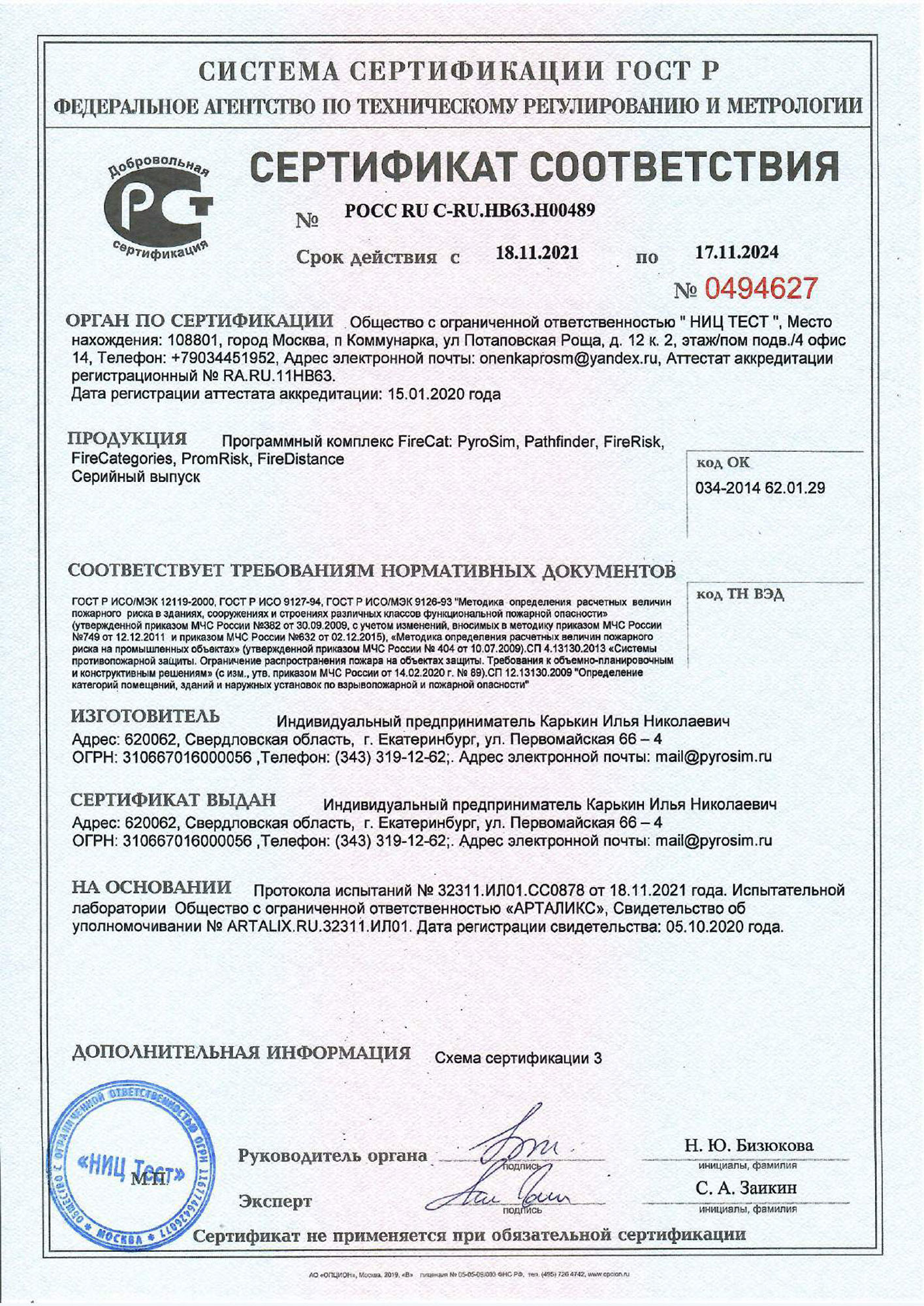 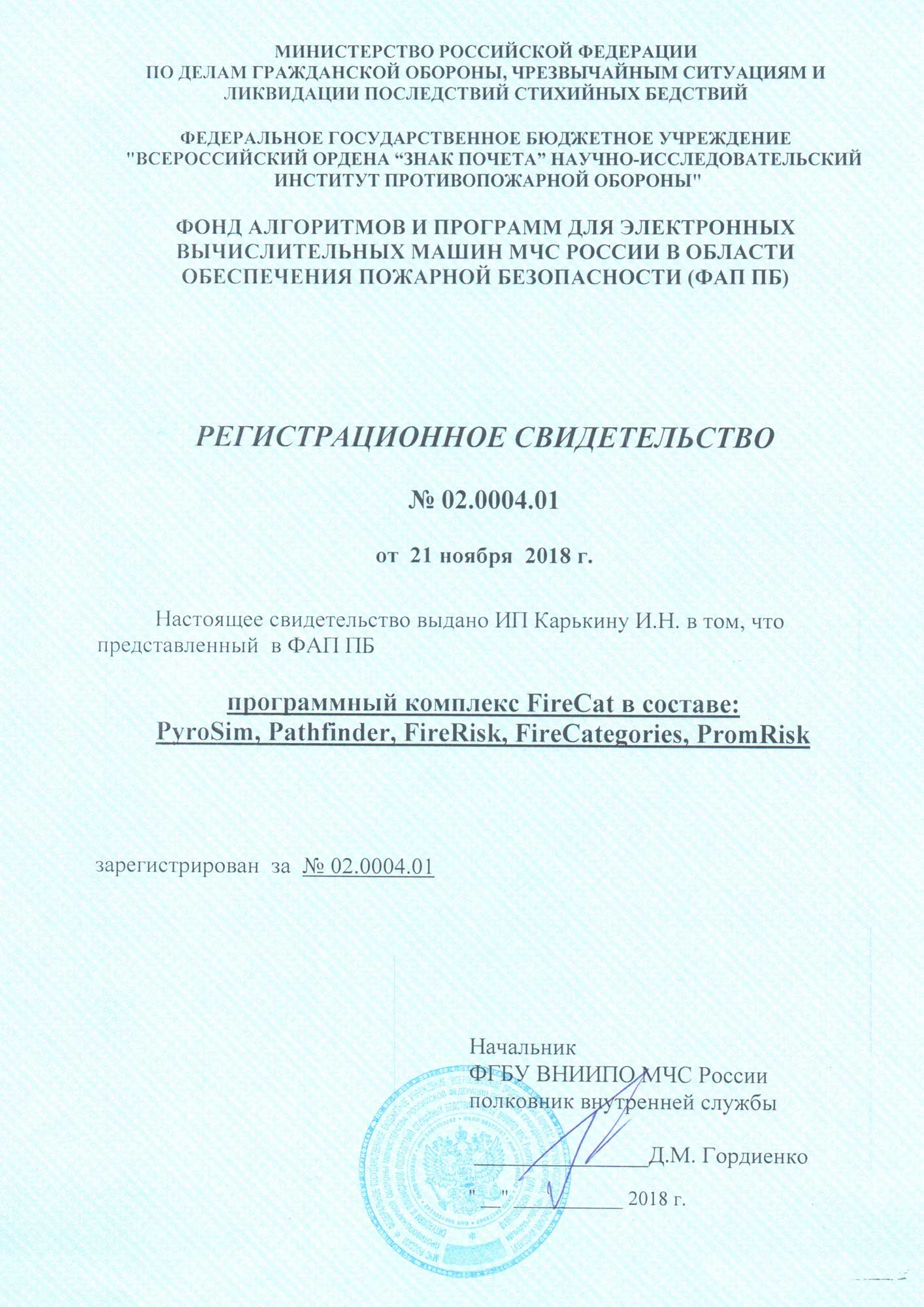 Категория помещенияХарактеристика веществ и материалов, находящихся (обращающихся) в помещенииАповышеннаявзрывопожаро-опасностьГорючие газы, легковоспламеняющиеся жидкости с температурой вспышки не более 28 °С в таком количестве, что могут образовывать взрывоопасные парогазовоздушные смеси, при воспламенении которых развивается расчетное избыточное давление взрыва в помещении, превышающее 5 кПа, и (или) вещества и материалы, способные взрываться и гореть при взаимодействии с водой, кислородом воздуха или друг с другом, в таком количестве, что расчетное избыточное давление взрыва в помещении превышает 5 кПаБвзрывопожаро-опасностьГорючие пыли или волокна, легковоспламеняющиеся жидкости с температурой вспышки более 28 °С, горючие жидкости в таком количестве, что могут образовывать взрывоопасные пылевоздушные или паровоздушные смеси, при воспламенении которых развивается расчетное избыточное давление взрыва в помещении, превышающее 5 кПаВ1-В4пожаро-опасностьГорючие и трудногорючие жидкости, твердые горючие и трудногорючие вещества и материалы (в том числе пыли и волокна), вещества и материалы, способные при взаимодействии с водой, кислородом воздуха или друг с другом только гореть, при условии, что помещения, в которых они находятся (обращаются), не относятся к категории А или БГумереннаяпожаро-опасностьНегорючие вещества и материалы в горячем, раскаленном или расплавленном состоянии, процесс обработки которых сопровождается выделением лучистого тепла, искр и пламени, и (или) горючие газы, жидкости и твердые вещества, которые сжигаются или утилизируются в качестве топливаДпониженнаяпожаро-опасностьНегорючие вещества и материалы в холодном состоянииКатегориянаружной установкиКритерии отнесения наружной установки к той или иной категории по пожарной опасностиАНповышеннаявзрывопожаро-опасностьУстановка относится к категории АН, если в ней присутствуют (хранятся, перерабатываются, транспортируются) горючие газы, легковоспламеняющиеся жидкости с температурой вспышки не более 28 °С, вещества и (или) материалы, способные гореть при взаимодействии с водой, кислородом воздуха и (или) друг с другом (при условии, что величина пожарного риска при возможном сгорании указанных веществ с образованием волн давления превышает одну миллионную в год на расстоянии 30 м от наружной установки)БНвзрывопожаро-опасностьУстановка относится к категории БН, если в ней присутствуют (хранятся, перерабатываются, транспортируются) горючие пыли и (или) волокна, легковоспламеняющиеся жидкости с температурой вспышки более 28 °С, горючие жидкости (при условии, что величина пожарного риска при возможном сгорании пыле- и (или) паровоздушных смесей с образованием волн давления превышает одну миллионную в год на расстоянии 30 м от наружной установки)ВНпожаро-опасностьУстановка относится к категории ВН, если в ней присутствуют (хранятся, перерабатываются, транспортируются) горючие и (или) трудногорючие жидкости, твердые горючие и (или) трудногорючие вещества и (или) материалы (в том числе пыли и (или) волокна), вещества и (или) материалы, способные при взаимодействии с водой, кислородом воздуха и (или) друг с другом гореть, и если не реализуются критерии, позволяющие отнести установку к категории АН или БН (при условии, что величина пожарного риска при возможном сгорании указанных веществ и (или) материалов превышает одну миллионную в год на расстоянии 30 м от наружной установки)ГНумереннаяпожаро-опасностьУстановка относится к категории ГН, если в ней присутствуют (хранятся, перерабатываются, транспортируются) негорючие вещества и (или) материалы в горячем, раскаленном и (или) расплавленном состоянии, процесс обработки которых сопровождается выделением лучистого тепла, искр и (или) пламени, а также горючие газы, жидкости и (или) твердые вещества, которые сжигаются или утилизируются в качестве топливаДНпониженнаяпожаро-опасностьУстановка относится к категории ДН, если в ней присутствуют (хранятся, перерабатываются, транспортируются) в основном негорючие вещества и (или) материалы в холодном состоянии и если по перечисленным выше критериям она не относится к категории АН, БН, ВН или ГНПлощадь800 м²КатегорияАКласс зоны по ПУЭВ-IаКласс зоны по ФЗ №1232Наименование помещенияЗдание (пожарный отсек)Категория помещенияПодсобное помещениеЗданиеВ4Помещение складирования ацетонаЗданиеАПомещение сушильно-пропиточного отделения электромашинного цехаЗданиеВ2Помещение топливного бакаЗданиеВ1Наименование помещенияЗдание (пожарный отсек)Класс зоны по ПУЭПодсобное помещениеЗданиеП-IIаПомещение складирования ацетонаЗданиеВ-IаПомещение сушильно-пропиточного отделения электромашинного цехаЗданиеП-IПомещение топливного бакаЗданиеП-IНаименование помещенияЗдание (пожарный отсек)Класс зоны по ФЗ № 123Подсобное помещениеЗданиеП-IIаПомещение складирования ацетонаЗдание2Помещение сушильно-пропиточного отделения электромашинного цехаЗданиеП-IПомещение топливного бакаЗданиеП-IПлощадь9 м²Высота3 мУровень нижнего пояса ферм перекрытия (покрытия)3 мРасчетная температура воздуха30 °CИмеется автоматическое пожаротушениенетИмеется аварийная вентиляциянетКатегорияВ4Класс зоны по ПУЭП-IIаКласс зоны по ФЗ №123П-IIаПлощадь9 м²Высота1,5 мНаименованиеДерево+лак.покрытие, 0,95*древесина+0,05*(ФЛ+РХО)Теплота сгорания13,9 МДж/кгКритическая плотность теплового потока13,9 кВт/м²НаименованиеВерхняя одежда, ворс. ткани (шерсть+нейлон)Теплота сгорания23,3 МДж/кгНаименованиеБумагаТеплота сгорания13,4 МДж/кг№НаименованиеГорючая нагрузкаМассаТеплота сгоранияПожарная нагрузка1инструментыДерево+лак.покрытие, 0,95*древесина+0,05*(ФЛ+РХО)20 кг13,9 МДж/кг278 МДж2одеждаВерхняя одежда, ворс. ткани (шерсть+нейлон)3 кг23,3 МДж/кг69,9 МДж3упаковкаБумага10 кг13,4 МДж/кг134 МДжИтого:Итого:Итого:Итого:суммарная пожарная нагрузка на участкеплощадь участка (при площади менее 10 м², принимается значение 10 м²)НаименованиеПлощадьУчасток_0148,2 МДж/м²9 м²Площадь800 м²Длина40 мШирина20 мВысота6 мУровень нижнего пояса ферм перекрытия (покрытия)6 мРасчетная температура воздуха61 °CИмеется автоматическое пожаротушениенетИмеется аварийная вентиляциянетКатегорияВ3Класс зоны по ПУЭВ-IаКласс зоны по ФЗ №1232Площадь30 м²Высота0 мНаименованиеБензин АИ-93 (летний) (ГОСТ 2084-67)ОписаниеС7,024Н13,708Теплота сгорания43,64 МДж/кгМолярная масса98,2 кг/кмольНижний концентрационный предел распространения пламени1,06 % об.Температура вспышки-36 °CПлотность жидкости745 кг/м³Удельная площадь разлива в помещении1 м²/лКонстанта Антуана А4,12311Константа Антуана В664,976Константа Антуана Са221,695Объем аварийного аппарата0,01 м³Общий объем горючего вещества во всех аппаратах (рассматривается при определении категории В1-В4)0,01 м³Температура жидкости61 °CОпределение коэффициента Zпо приложению Дконстанта Антуанаконстанта Антуанаконстанта Антуанарасчетная температура жидкости °C –коэффициент, принимаемый по таблице А.2 СП 12.13130.2009 в зависимости от скорости () и температуры () воздушного потока над поверхностью испарения –молярная масса жидкости –давление насыщенного пара при расчетной температуре жидкостиИсточники испаренияПлощадь, м²Продолжительность испарения, сМасса паров жидкости, кгПоверхность разлива –масса паров ЛВЖ –плотность паров ЛВЖ при расчетной температуре –свободный объем помещения –нижний концентрационный предел распространения пламени % об. –давление насыщенных паров при расчетной температуре –атмосферное давление кПа –концентрация насыщенных паров % об. –масса паров ЛВЖ –плотность паров ЛВЖ –свободный объем помещения –коэффициент, принимаемый для паров ЛВЖ равным 1,1958 –коэффициент, принимаемый для паров ЛВЖ равным T/3600 –коэффициент, принимаемый равным 0,04714 для паров ЛВЖ при отсутствии подвижности воздушной среды; 0,3536 — для паров ЛВЖ при подвижности воздушной среды –длина помещения –ширина помещения –высота помещения –допустимые отклонения концентрации при заданном уровне значимости  –масса паров топлива –удельная теплота сгорания топлива –коэффициент участия горючего вещества во взрывеНаименованиеАвтомобиль, 0,3*(резина, бензин)+0,15*(ППУ, искожа ПВХ) +0,1*эмальТеплота сгорания31,7 МДж/кг№НаименованиеГорючая нагрузкаМассаТеплота сгоранияПожарная нагрузка1Жидкая нагрузка_02Бензин АИ-93 (летний) (ГОСТ 2084-67)7,45 кг43,64 МДж/кг325,118 МДж2Твердая нагрузка_01Автомобиль, 0,3*(резина, бензин)+0,15*(ППУ, искожа ПВХ) +0,1*эмаль500 кг31,7 МДж/кг15850 МДжИтого:Итого:Итого:Итого:суммарная пожарная нагрузка на участкеплощадь участкаНаименованиеУчасток_05539,2 МДж/м²НетОписаниеВ помещении хранится десять бочек с ацетономПлощадь72 м²Длина12 мШирина6 мВысота6 мУровень нижнего пояса ферм перекрытия (покрытия)6 мРасчетная температура воздуха30 °CИмеется автоматическое пожаротушениедаИмеется аварийная вентиляциянетКатегорияАКласс зоны по ПУЭВ-IаКласс зоны по ФЗ №1232Площадь30 м²Высота0 мНаименованиеАцетонОписаниеC3H6OТеплота сгорания31,36 МДж/кгМолярная масса58,1 кг/кмольНижний концентрационный предел распространения пламени2,7 % об.Температура вспышки-18 °CТемпература кипения56,5 °CПлотность жидкости791 кг/м³Удельная площадь разлива в помещении1 м²/лКонстанта Антуана А6,37551Константа Антуана В1281,721Константа Антуана Са237,088Максимальное давление взрыва570 кПаСтехиометрический коэффициент кислорода в реакции сгорания4Возможность образования взрывоопасной смеситолько в результате аварий или неисправностейНаличие особенностей, приведенных в п.7.3.42 ПУЭнетОбъем аварийного аппарата0,08 м³Общий объем горючего вещества во всех аппаратах (рассматривается при определении категории В1-В4)50 м³Температура жидкости30 °CОпределение коэффициента Zпо приложению Дконстанта Антуанаконстанта Антуанаконстанта Антуанарасчетная температура жидкости °C –коэффициент, принимаемый по таблице А.2 СП 12.13130.2009 в зависимости от скорости () и температуры () воздушного потока над поверхностью испарения –молярная масса жидкости –давление насыщенного пара при расчетной температуре жидкостиИсточники испаренияПлощадь, м²Продолжительность испарения, сМасса паров жидкости, кгПоверхность разлива –масса паров ЛВЖ –плотность паров ЛВЖ при расчетной температуре –свободный объем помещения –нижний концентрационный предел распространения пламени % об. –максимальное давление, развиваемое при сгорании стехиометрической газовоздушной или паровоздушной смеси в замкнутом объеме –начальное давление –масса горючего вещества –коэффициент участия горючих веществ в горении –свободный объем помещения –плотность газа или пара при расчетной температуре () –стехиометрическая концентрация ГГ или паров ЛВЖ и ГЖ  % об. –коэффициент, учитывающий негерметичность помещения и неадиабатичность процесса горения –масса горючего вещества –коэффициент участия горючих веществ в горении –плотность пара при расчетной температуреУчастокРассчитанное избыточное давление взрываУчасток_0274,87 кПаПлощадь320 м²Длина32 мШирина10 мВысота8 мУровень нижнего пояса ферм перекрытия (покрытия)6 мРасчетная температура воздуха37 °CИмеется автоматическое пожаротушениенетИмеется аварийная вентиляциядаКратность воздухообмена6 ч¯¹КатегорияВ2Класс зоны по ПУЭП-IКласс зоны по ФЗ №123П-IПлощадь3,1 м²Высота2 мНаименованиеКсилол (смесь изомеров) (ГОСТ 9410-60)ОписаниеС8Н10Теплота сгорания43,15 МДж/кгМолярная масса106,2 кг/кмольНижний концентрационный предел распространения пламени1,1 % об.Температура вспышки29 °CТемпература кипения139,1 °CПлотность жидкости855 кг/м³Удельная площадь разлива в помещении1 м²/лКонстанта Антуана А6,17972Константа Антуана В1478,16Константа Антуана Са220,535ОписаниеПри определении избыточного давления взрыва в качестве расчетного варианта аварии принимается разгерметизация одного бака с лаком для покрытия полюсных катушек способом окунания и утечка лака из напорного и отводящего трубопроводов при работающем насосе с последующим разливом лака на пол помещения. Происходит испарение ксилола и уайт-спирита с поверхности разлившегося лака, а также с открытой поверхности второго бака и с поверхности выгружаемых покрытых лаком полюсных катушекВозможность образования взрывоопасной смеситолько в результате аварий или неисправностейНаличие особенностей, приведенных в п.7.3.42 ПУЭнетОбъем аварийного аппарата0,21 м³Общий объем горючего вещества во всех аппаратах (рассматривается при определении категории В1-В4)0,42 м³Температура жидкости37 °CРасчетное время отключения трубопроводов300 сОпределение коэффициента Zпо приложению Д№Внутренний диаметр, мДлина, мРасход жидкости, м³/с10,025100,0003№Внутренний диаметр, мДлина, м10,0410№Площадь испарения, м²Масса жидкости, содержащейся на поверхности испарения (в емкости), кг11,517626,31константа Антуанаконстанта Антуанаконстанта Антуанарасчетная температура жидкости °C –коэффициент, принимаемый по таблице А.2 СП 12.13130.2009 в зависимости от скорости () и температуры () воздушного потока над поверхностью испарения –молярная масса жидкости –давление насыщенного пара при расчетной температуре жидкостиИсточники испаренияПлощадь, м²Продолжительность испарения, сМасса паров жидкости, кгПоверхность разливаПоверхность испарения_01Поверхность испарения_02 –масса паров ЛВЖ –плотность паров ЛВЖ при расчетной температуре –свободный объем помещения –нижний концентрационный предел распространения пламени % об. –давление насыщенных паров при расчетной температуре –атмосферное давление кПа –концентрация насыщенных паров % об. –масса паров ЛВЖ –плотность паров ЛВЖ –свободный объем помещения –коэффициент, принимаемый для паров ЛВЖ равным 1,1958 –коэффициент, принимаемый для паров ЛВЖ равным T/3600 –коэффициент, принимаемый равным 0,04714 для паров ЛВЖ при отсутствии подвижности воздушной среды; 0,3536 — для паров ЛВЖ при подвижности воздушной среды –длина помещения –ширина помещения –высота помещения –допустимые отклонения концентрации при заданном уровне значимости №НаименованиеГорючая нагрузкаМассаТеплота сгоранияПожарная нагрузка1Ксилол в бакеКсилол (смесь изомеров) (ГОСТ 9410-60)450,991 кг43,15 МДж/кг19460,273 МДжсуммарная пожарная нагрузка на участкеплощадь участка (при площади менее 10 м², принимается значение 10 м²)УчастокРассчитанное избыточное давление взрываУчасток_030 кПаНаименованиеУчасток_031946 МДж/м²НетПлощадь16 м²Длина4 мШирина4 мВысота3,6 мУровень нижнего пояса ферм перекрытия (покрытия)3,6 мРасчетная температура воздуха41 °CИмеется автоматическое пожаротушениенетИмеется аварийная вентиляциянетКатегорияВ1Класс зоны по ПУЭП-IКласс зоны по ФЗ №123П-IПлощадь16 м²Высота0 мНаименование"Дизельное топливо ""3"" (ГОСТ 305-73)"""ОписаниеС12,343Н23,889Теплота сгорания43,59 МДж/кгМолярная масса172,3 кг/кмольНижний концентрационный предел распространения пламени0,61 % об.Температура вспышки48 °CТемпература кипения209 °CПлотность жидкости804 кг/м³Удельная площадь разлива в помещении1 м²/лКонстанта Антуана А5,07818Константа Антуана В1255,73Константа Антуана Са199,523ОписаниеПри определении избыточного давления взрыва в качестве расчетного варианта аварии принимается разгерметизация топливного бака и выход из него и подводящих и отводящих трубопроводов дизельного топлива в объем помещенияВозможность образования взрывоопасной смеситолько в результате аварий или неисправностейНаличие особенностей, приведенных в п.7.3.42 ПУЭнетОбъем аварийного аппарата50 м³Общий объем горючего вещества во всех аппаратах (рассматривается при определении категории В1-В4)50 м³Температура жидкости41 °CРасчетное время отключения трубопроводов300 сОпределение коэффициента Zпо приложению Д№Внутренний диаметр, мДлина, мРасход жидкости, м³/с10,057100,0015№НаименованиеГорючая нагрузкаМассаТеплота сгоранияПожарная нагрузка1Дизельное топливо"Дизельное топливо ""3"" (ГОСТ 305-73)"""40582,316 кг43,59 МДж/кг1768983,163 МДжсуммарная пожарная нагрузка на участкеплощадь участкаУчастокРассчитанное избыточное давление взрываУчасток_040 кПаНаименованиеУчасток_04110561,4 МДж/м²КатегорияСуммированная площадь помещений, м²Отношение суммированной площади помещений к площади здания, %Наличие АУПТА87243,2НетВ1160,8НетВ232015,9НетВ380039,7НетВ490,4НетПомещениеПлощадь,м²ИмеетсяАУПТКатегорияКласс зоныпо ПУЭКласс зоныпо ФЗ №123ОбозначениеВенткамера800НетАВ-Iа2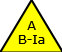 Подсобное помещение9НетВ4П-IIаП-IIа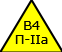 Помещение обслуживания автомобилей800НетВ3В-Iа2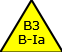 Помещение складирования ацетона72ДаАВ-Iа2Помещение сушильно-пропиточного отделения электромашинного цеха320НетВ2П-IП-I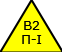 Помещение топливного бака16НетВ1П-IП-I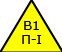 ЗданиеПлощадь, м²КатегорияЗдание2017А